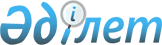 Бөкей ордасы аудандық мәслихатының 2022 жылғы 30 желтоқсандағы № 25-3 "2023-2025 жылдарға арналған Бөкей ордасы ауданы Бисен ауылдық округінің бюджеті туралы" шешіміне өзгерістер енгізу туралыБатыс Қазақстан облысы Бөкей ордасы аудандық мәслихатының 2023 жылғы 27 қарашадағы № 10-6 шешімі
      Бөкей ордасы аудандық мәслихаты ШЕШІМ ҚАБЫЛДАДЫ:
      1.Бөкей ордасы аудандық мәслихатының 2022 жылғы 30 желтоқсандағы № 25-3 "2023-2025 жылдарға арналған Бөкей ордасы ауданы Бисен ауылдық округінің бюджеті туралы" шешіміне келесі өзгерістер енгізілсін:
      1 – тармақ келесі редакцияда жазылсын:
      "1. 2023-2025 жылдарға арналған Бисен ауылдық округінің бюджеті 1, 2 және 3 - қосымшаларға сәйкес, соның ішінде 2023 жылға келесі көлемде бекітілсін:
      1) кірістер – 59 285 мың теңге:
      салықтық түсімдер – 9 526 мың теңге;
      салықтық емес түсімдер – 157 мың теңге;
      негізгі капиталды сатудан түсетін түсімдер - 0 теңге;
      трансферттер түсімі – 49 602 мың теңге;
      2) шығындар – 59 932 мың теңге;
      3) таза бюджеттік кредиттеу – 0 теңге:
      бюджеттік кредиттер – 0 теңге;
      бюджеттік кредиттерді өтеу – 0 теңге;
      4) қаржы активтерімен операциялар бойынша сальдо – 0 теңге: қаржы активтерін сатып алу – 0 теңге;
      мемлекеттің қаржы активтерін сатудан түсетін түсімдер – 0 теңге;
      5) бюджет тапшылығы (профициті) – - 647 мың теңге;
      6) бюджет тапшылығын қаржыландыру (профицитін пайдалану) –  647 мың теңге:
      қарыздар түсімі – 0 теңге;
      қарыздарды өтеу – 0 теңге;
      бюджет қаражатының пайдаланылатын қалдықтары – 647 мың теңге."
      көрсетілген шешімнің 1 қосымшасы осы шешімнің қосымшасына сәйкес   жаңа редакцияда жазылсын.
      2. Осы шешім 2023 жылдың 1 қаңтарынан бастап қолданысқа енгізіледі. 2023 жылға арналған Бисен ауылдық округінің бюджеті
      (мың теңге)
					© 2012. Қазақстан Республикасы Әділет министрлігінің «Қазақстан Республикасының Заңнама және құқықтық ақпарат институты» ШЖҚ РМК
				
      Мәслихат төрағасы

Л. Қайырғалиева
Бөкей ордасы аудандық
мәслихатының
2023 жылғы 27 қарашадағы
№ 10-6 шешіміне қосымшаБөкей ордасы аудандық
мәслихатының
2022 жылғы 30 желтоқсандағы
№ 25-3 шешіміне
1- қосымша
Санаты
Санаты
Санаты
Санаты
Санаты
Санаты
Сомасы
Сыныбы
Сыныбы
Сыныбы
Сыныбы
Сыныбы
Сомасы
Ішкі сыныбы
Ішкі сыныбы
Ішкі сыныбы
Ішкі сыныбы
Сомасы
Ерекшелігі
Ерекшелігі
Ерекшелігі
Сомасы
Атауы
Атауы
Сомасы
1
2
3
4
5
5
6
1) Кірістер
1) Кірістер
59 285
1
Салықтық түсімдер
Салықтық түсімдер
9 526
01
Табыс салығы
Табыс салығы
1 777
2
Жеке табыс салығы
Жеке табыс салығы
1 777
04
Меншiкке салынатын салықтар
Меншiкке салынатын салықтар
7 749
1
Мүлiкке салынатын салықтар
Мүлiкке салынатын салықтар
298
3
Жер салығы
Жер салығы
0
4
Көлiк құралдарына салынатын салық
Көлiк құралдарына салынатын салық
6 839
5
Бірыңғай жер салығы
Бірыңғай жер салығы
612
2
Салықтық емес түсiмдер
Салықтық емес түсiмдер
157
01
Мемлекеттік меншіктен түсетін кірістер
Мемлекеттік меншіктен түсетін кірістер
157
5
Мемлекет меншігіндегі мүлікті жалға беруден түсетін кірістер
Мемлекет меншігіндегі мүлікті жалға беруден түсетін кірістер
157
3
Негізгі капиталды сатудан түсетін түсімдер
Негізгі капиталды сатудан түсетін түсімдер
0
4
Трансферттердің түсімдері
Трансферттердің түсімдері
49 602
02
Мемлекеттiк басқарудың жоғары тұрған органдарынан түсетiн трансферттер
Мемлекеттiк басқарудың жоғары тұрған органдарынан түсетiн трансферттер
49 602
3
Аудандардан (облыстық маңызы бар қала) трансферттер
Аудандардан (облыстық маңызы бар қала) трансферттер
49 602
Функционалдық топ
Функционалдық топ
Функционалдық топ
Функционалдық топ
Функционалдық топ
Функционалдық топ
Сомасы
Кіші функция
Кіші функция
Кіші функция
Кіші функция
Кіші функция
Сомасы
Бюджеттік бағдарламалардың әкімшісі
Бюджеттік бағдарламалардың әкімшісі
Бюджеттік бағдарламалардың әкімшісі
Бюджеттік бағдарламалардың әкімшісі
Сомасы
Бағдарлама
Бағдарлама
Бағдарлама
Сомасы
Атауы
Атауы
Сомасы
1
2
3
4
5
5
6
2) Шығындар 
2) Шығындар 
59 932
01
Жалпы сипаттағы мемлекеттiк қызметтер 
Жалпы сипаттағы мемлекеттiк қызметтер 
49 909
1
Мемлекеттiк басқарудың жалпы функцияларын орындайтын өкілді, атқарушы және басқа органдар
Мемлекеттiк басқарудың жалпы функцияларын орындайтын өкілді, атқарушы және басқа органдар
49 909
124
Аудандық маңызы бар қала, ауыл, кент, ауылдық округ әкімінің аппараты
Аудандық маңызы бар қала, ауыл, кент, ауылдық округ әкімінің аппараты
49 909
001
Аудандық маңызы бар қала, ауыл, кент, ауылдық округ әкімінің қызметін қамтамасыз ету жөніндегі қызметтер
Аудандық маңызы бар қала, ауыл, кент, ауылдық округ әкімінің қызметін қамтамасыз ету жөніндегі қызметтер
48 959
022
Мемлекеттік органның күрделі шығыстары
Мемлекеттік органның күрделі шығыстары
950
05
Денсаулық сақтау
Денсаулық сақтау
0
9
Денсаулық сақтау саласындағы өзге де қызметтер
Денсаулық сақтау саласындағы өзге де қызметтер
0
124
Аудандық маңызы бар қала, ауыл, кент, ауылдық округ әкімінің аппараты
Аудандық маңызы бар қала, ауыл, кент, ауылдық округ әкімінің аппараты
0
002
Шұғыл жағдайларда науқасы ауыр адамдарды дәрігерлік көмек көрсететін жақын жердегі денсаулық сақтау ұйымына жеткізуді ұйымдастыру
Шұғыл жағдайларда науқасы ауыр адамдарды дәрігерлік көмек көрсететін жақын жердегі денсаулық сақтау ұйымына жеткізуді ұйымдастыру
0
07
Тұрғын үй-коммуналдық шаруашылық
Тұрғын үй-коммуналдық шаруашылық
8 685
2
Коммуналдық шаруашылық
Коммуналдық шаруашылық
3750
124
Аудандық маңызы бар қала, ауыл, кент, ауылдық округ әкімінің аппараты
Аудандық маңызы бар қала, ауыл, кент, ауылдық округ әкімінің аппараты
3750
014
Елді мекендерді сумен жабдықтауды ұйымдастыру
Елді мекендерді сумен жабдықтауды ұйымдастыру
3750
3
Елді-мекендерді көркейту
Елді-мекендерді көркейту
4 935
124
Аудандық маңызы бар қала, ауыл, кент, ауылдық округ әкімінің аппараты
Аудандық маңызы бар қала, ауыл, кент, ауылдық округ әкімінің аппараты
4 935
008
Елді мекендердегі көшелерді жарықтандыру
Елді мекендердегі көшелерді жарықтандыру
2 525
009
Елді мекендердің санитариясын қамтамасыз ету
Елді мекендердің санитариясын қамтамасыз ету
706
011
Елді мекендерді абаттандыру мен көгалдандыру
Елді мекендерді абаттандыру мен көгалдандыру
1 704
12
Көлiк және коммуникация
Көлiк және коммуникация
1 338
1
Автомобиль көлiгi
Автомобиль көлiгi
1 338
124
Аудандық маңызы бар қала, ауыл, кент, ауылдық округ әкімінің аппараты
Аудандық маңызы бар қала, ауыл, кент, ауылдық округ әкімінің аппараты
1 338
013
Аудандық маңызы бар қалаларда, ауылдарда, кенттерде, ауылдық округтерде автомобиль жолдарының жұмыс істеуін қамтамасыз ету ету
Аудандық маңызы бар қалаларда, ауылдарда, кенттерде, ауылдық округтерде автомобиль жолдарының жұмыс істеуін қамтамасыз ету ету
1 338
3) Таза бюджеттік кредиттеу
3) Таза бюджеттік кредиттеу
0
Бюджеттiк кредиттер
Бюджеттiк кредиттер
0
Санаты
Санаты
Санаты
Санаты
Санаты
Санаты
Сомасы
Сыныбы
Сыныбы
Сыныбы
Сыныбы
Сыныбы
Сомасы
Кіші сыныбы
Кіші сыныбы
Кіші сыныбы
Кіші сыныбы
Сомасы
Ерекшелігі
Ерекшелігі
Ерекшелігі
Сомасы
Атауы
5
Бюджеттік кредиттерді өтеу
0
01
Бюджеттік кредиттерді өтеу
0
1
Мемлекеттік бюджеттен берілген бюджеттік кредиттерді өтеу
0
Функционалдық топ
Функционалдық топ
Функционалдық топ
Функционалдық топ
Функционалдық топ
Функционалдық топ
Сомасы
Кіші функция
Кіші функция
Кіші функция
Кіші функция
Кіші функция
Сомасы
Бюджеттік бағдарламалардың әкімшісі
Бюджеттік бағдарламалардың әкімшісі
Бюджеттік бағдарламалардың әкімшісі
Бюджеттік бағдарламалардың әкімшісі
Сомасы
Бағдарлама
Бағдарлама
Бағдарлама
Сомасы
Атауы
4) Қаржы активтерімен операциялар бойынша сальдо
0
Қаржы активтерін сатып алу 
0
Санаты
Санаты
Санаты
Санаты
Санаты
Санаты
Сомасы
Сыныбы
Сыныбы
Сыныбы
Сыныбы
Сыныбы
Сомасы
Кіші сыныбы
Кіші сыныбы
Кіші сыныбы
Кіші сыныбы
Сомасы
Ерекшелігі
Ерекшелігі
Ерекшелігі
Сомасы
Атауы
6
Мемлекеттік қаржы активтерін сатудан түсетін түсімдер
0
01
Мемлекеттік қаржы активтерін сатудан түсетін түсімдер
0
1
Қаржы активтерін ел ішінде сатудан түсетін түсімдер
0
5) Бюджет тапшылығы (профициті)
- 647
6) Бюджет тапшылығын қаржыландыру (профицитін пайдалану)
647
Санаты
Санаты
Санаты
Санаты
Санаты
Санаты
Сомасы
Сыныбы
Сыныбы
Сыныбы
Сыныбы
Сыныбы
Сомасы
Кіші сыныбы
Кіші сыныбы
Кіші сыныбы
Кіші сыныбы
Сомасы
Ерекшелігі
Ерекшелігі
Ерекшелігі
Сомасы
Атауы
7
Қаржы түсімдері
0
01
Мемлекеттік ішкі қарыздар
0
2
Қарыз алу келісім-шарттары
0
Функционалдық топ
Функционалдық топ
Функционалдық топ
Функционалдық топ
Функционалдық топ
Функционалдық топ
Сомасы
Кіші функция
Кіші функция
Кіші функция
Кіші функция
Кіші функция
Сомасы
Бюджеттік бағдарламалардың әкімшісі
Бюджеттік бағдарламалардың әкімшісі
Бюджеттік бағдарламалардың әкімшісі
Бюджеттік бағдарламалардың әкімшісі
Сомасы
Бағдарлама
Бағдарлама
Бағдарлама
Сомасы
Атауы
16
Қарыздарды өтеу
0
Санаты
Санаты
Санаты
Санаты
Санаты
Санаты
Сомасы
Сыныбы
Сыныбы
Сыныбы
Сыныбы
Сыныбы
Сомасы
Кіші сыныбы
Кіші сыныбы
Кіші сыныбы
Кіші сыныбы
Сомасы
Ерекшелігі
Ерекшелігі
Ерекшелігі
Сомасы
Атауы
8
Бюджет қаражатының пайдаланылатын қалдықтары
647